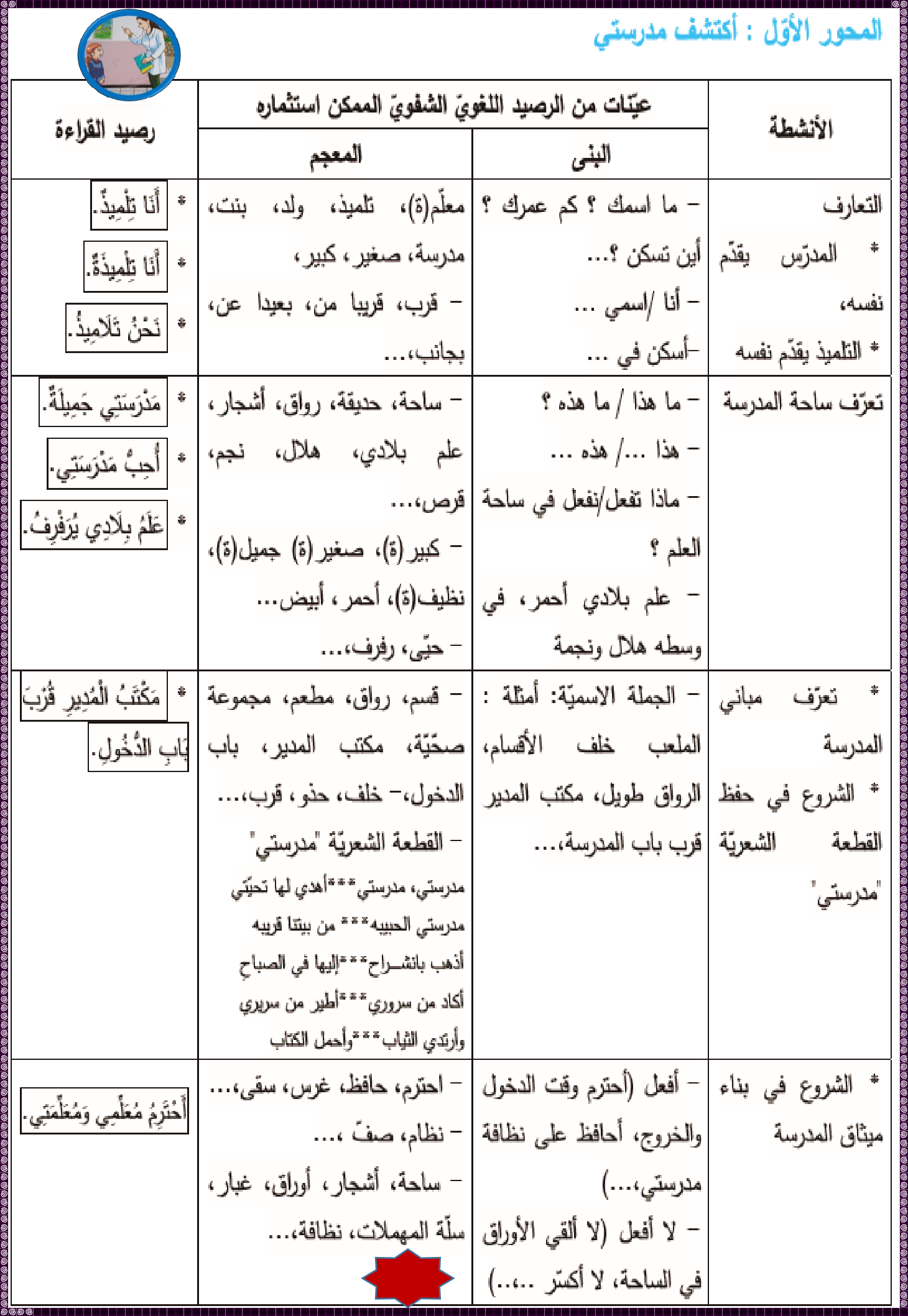 2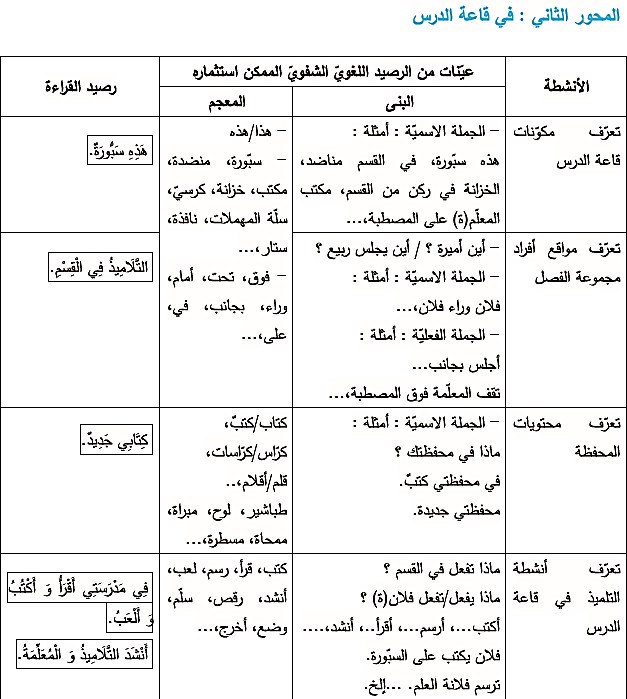 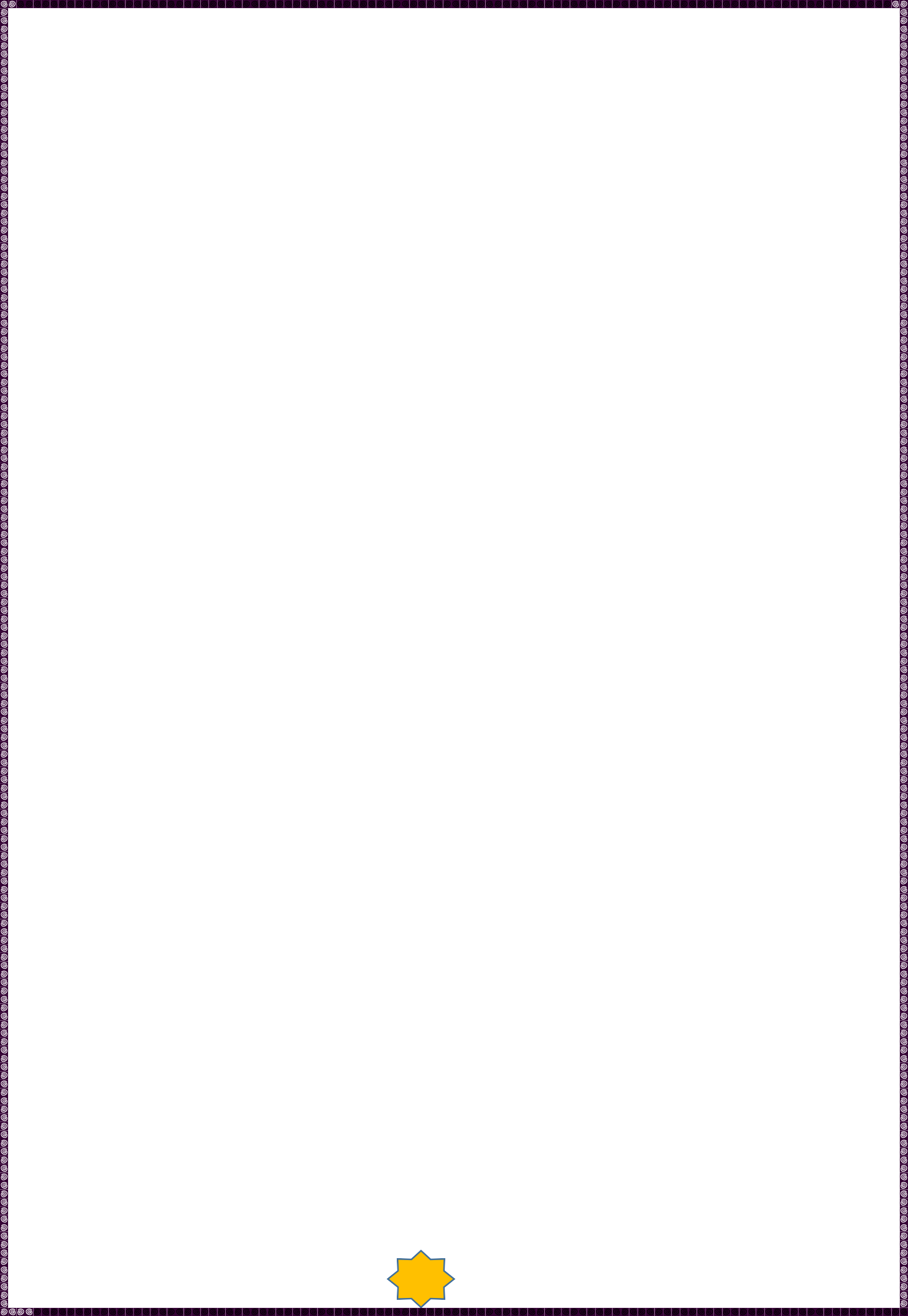 3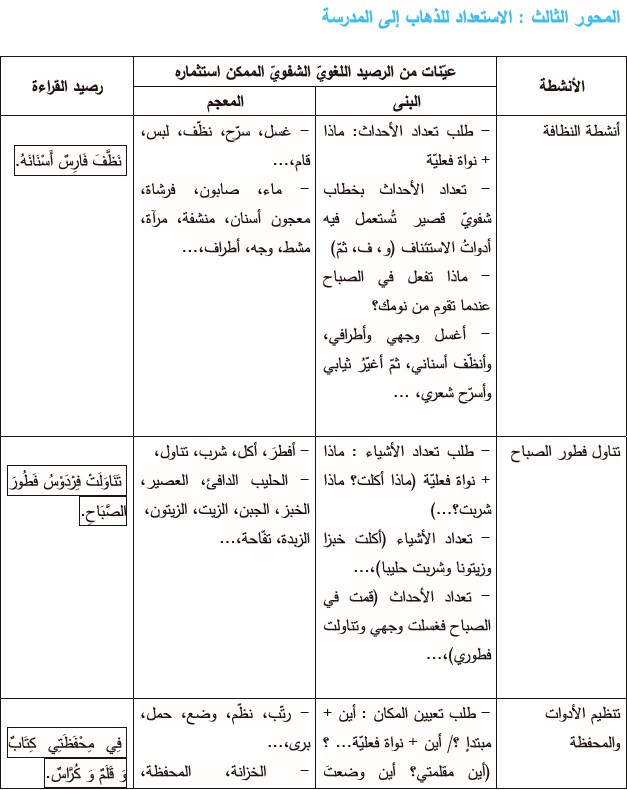 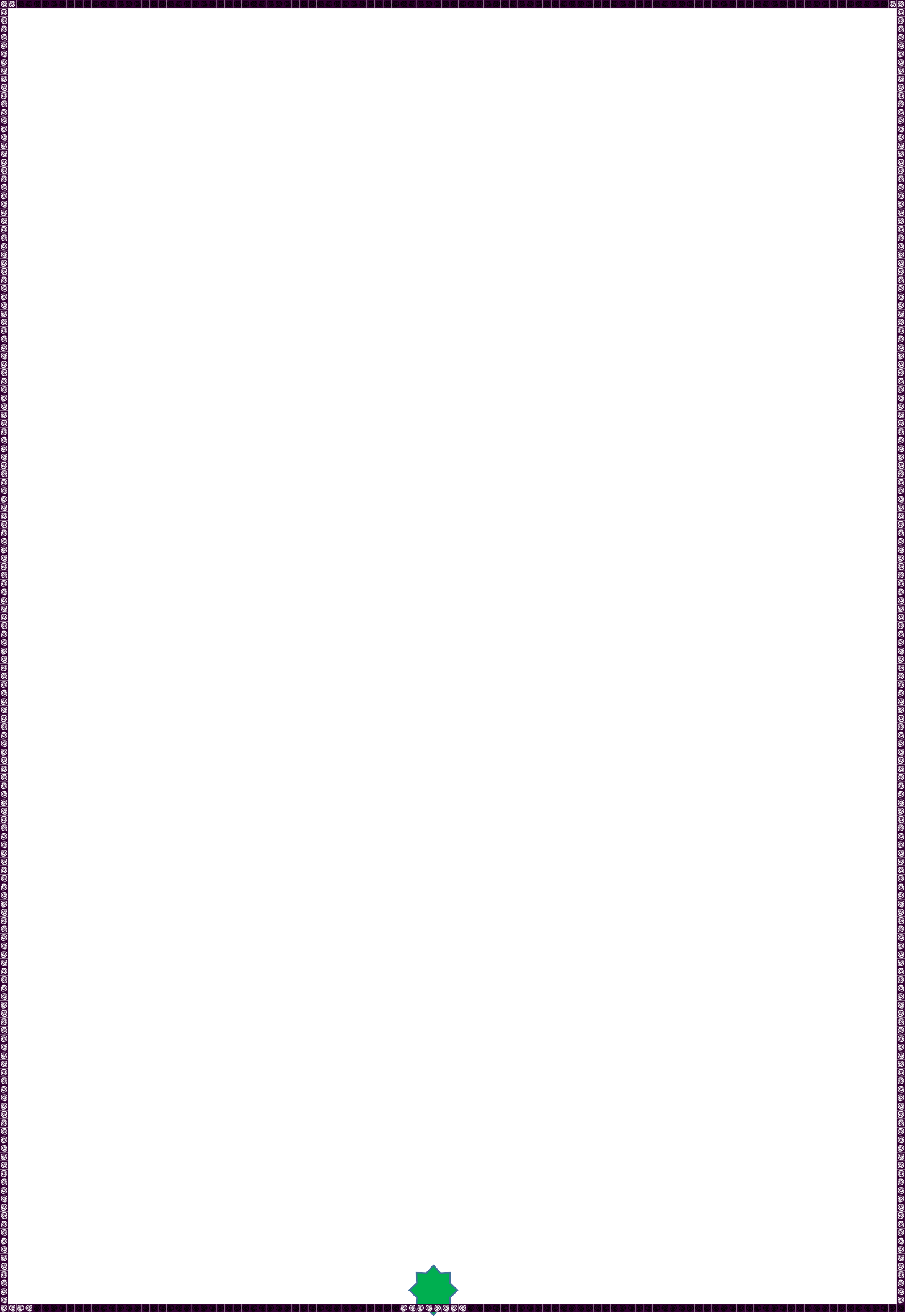 4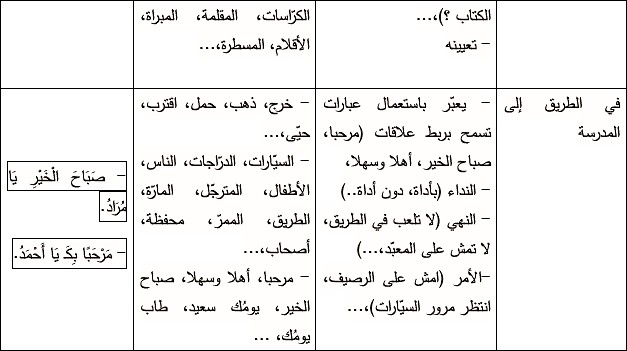 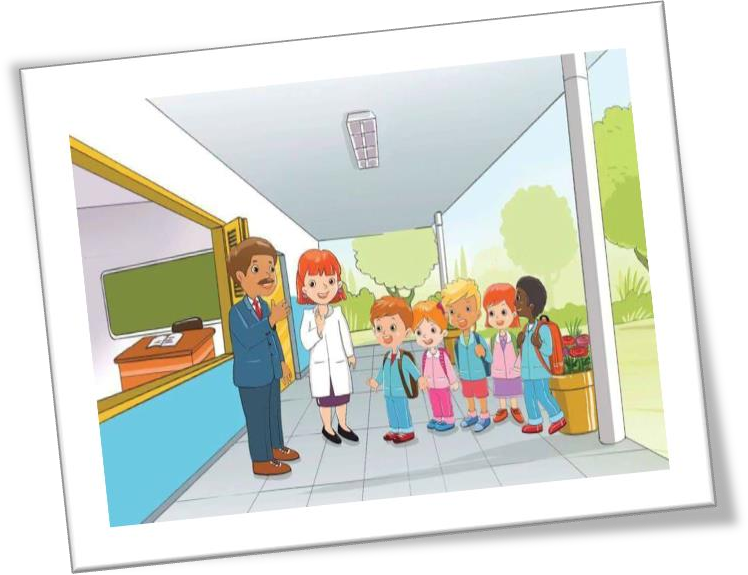 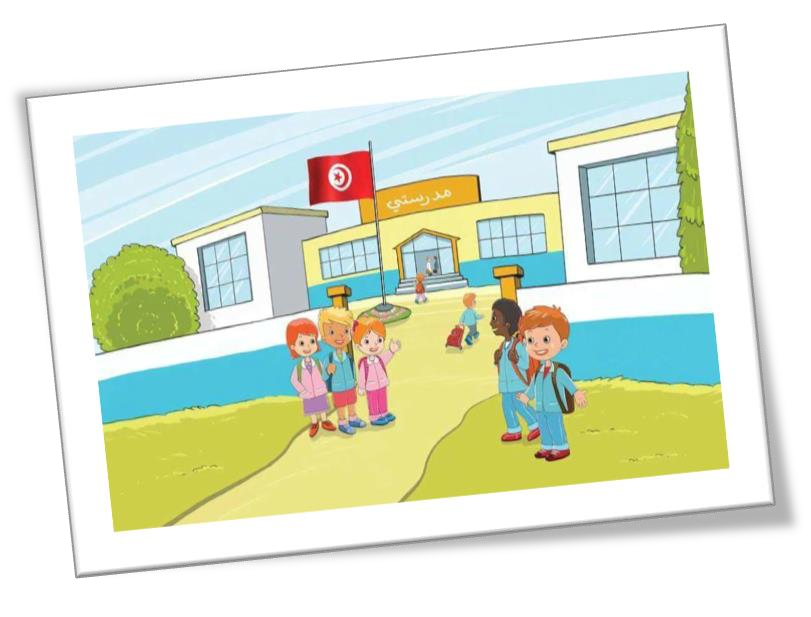 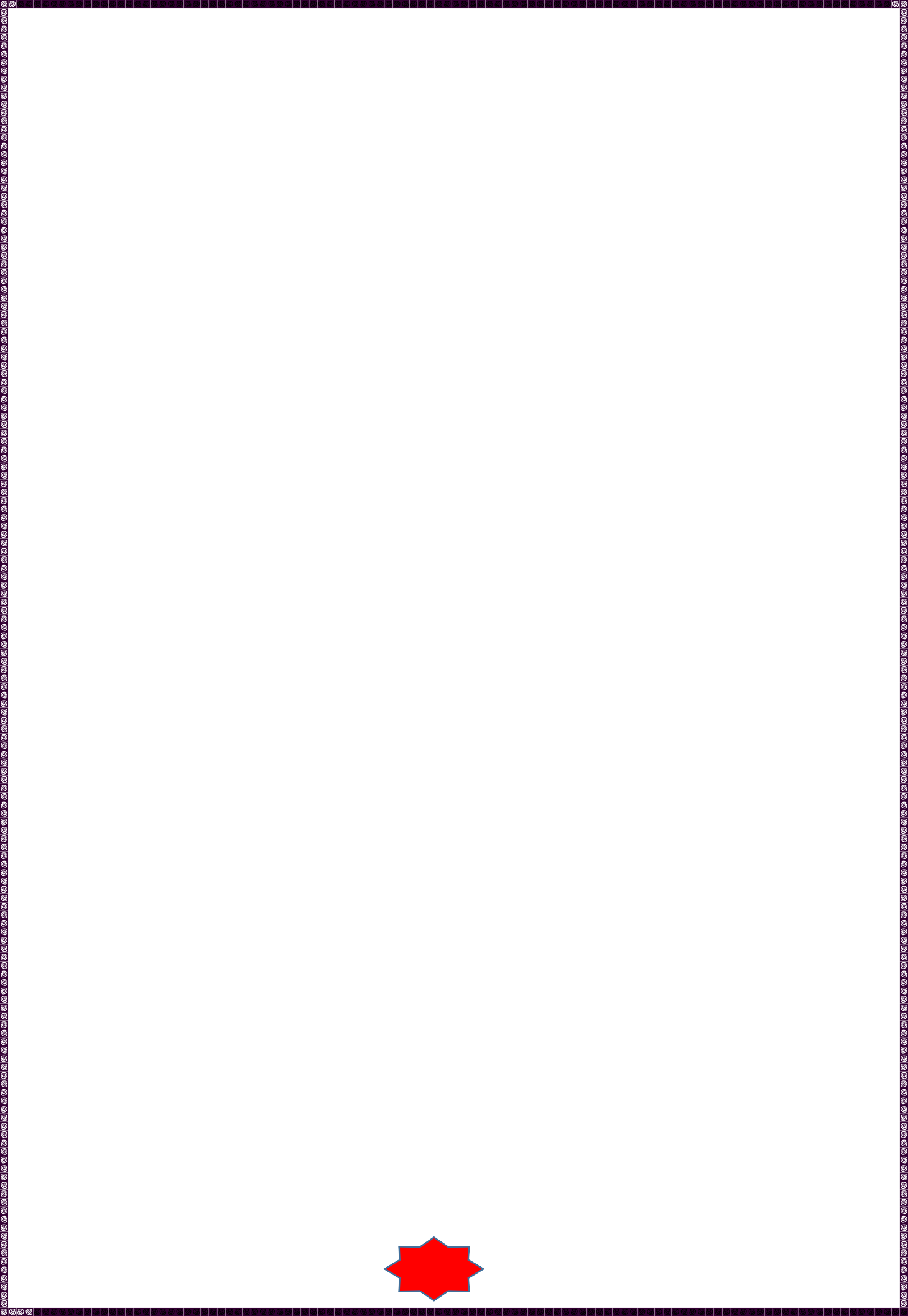 5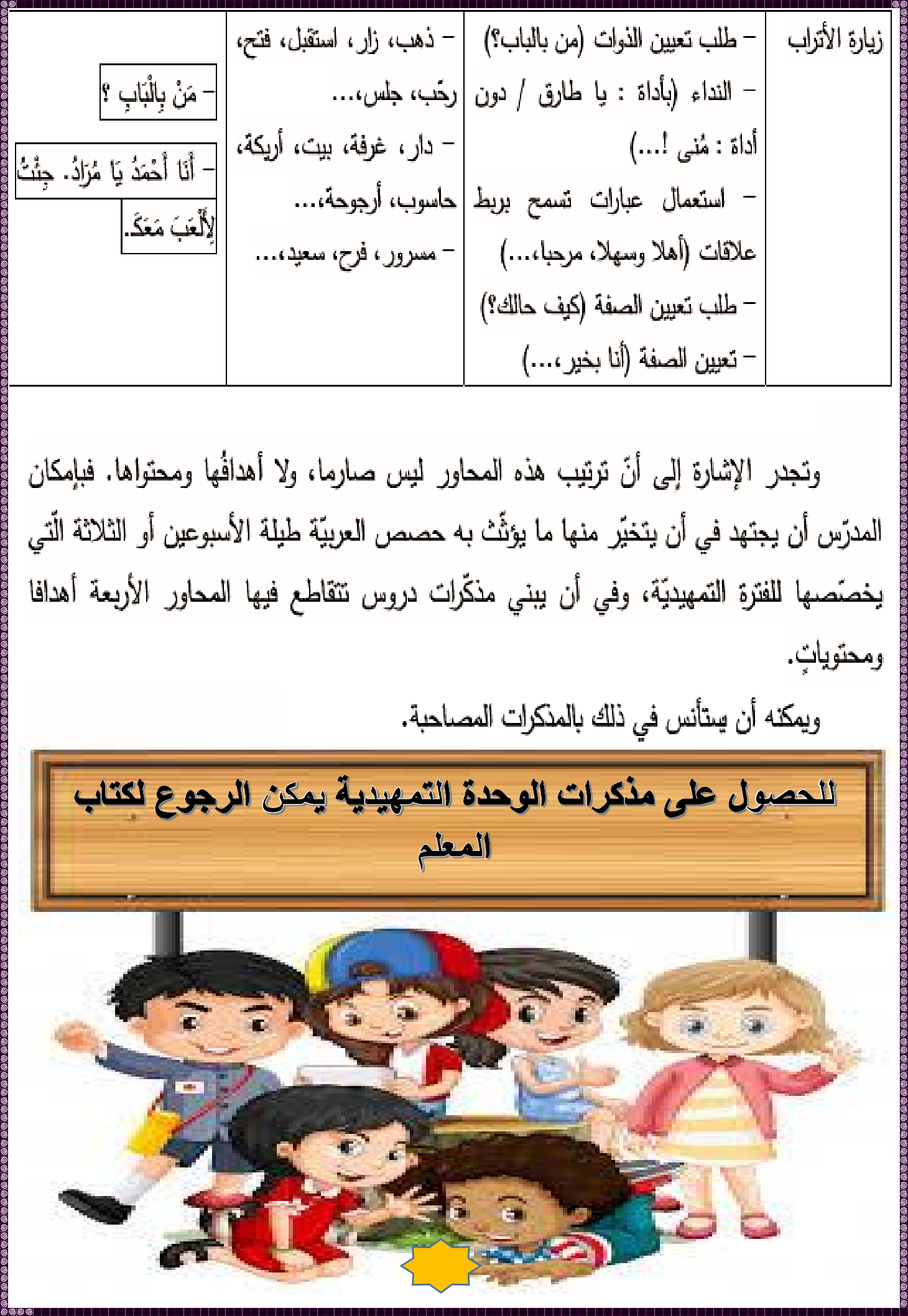 7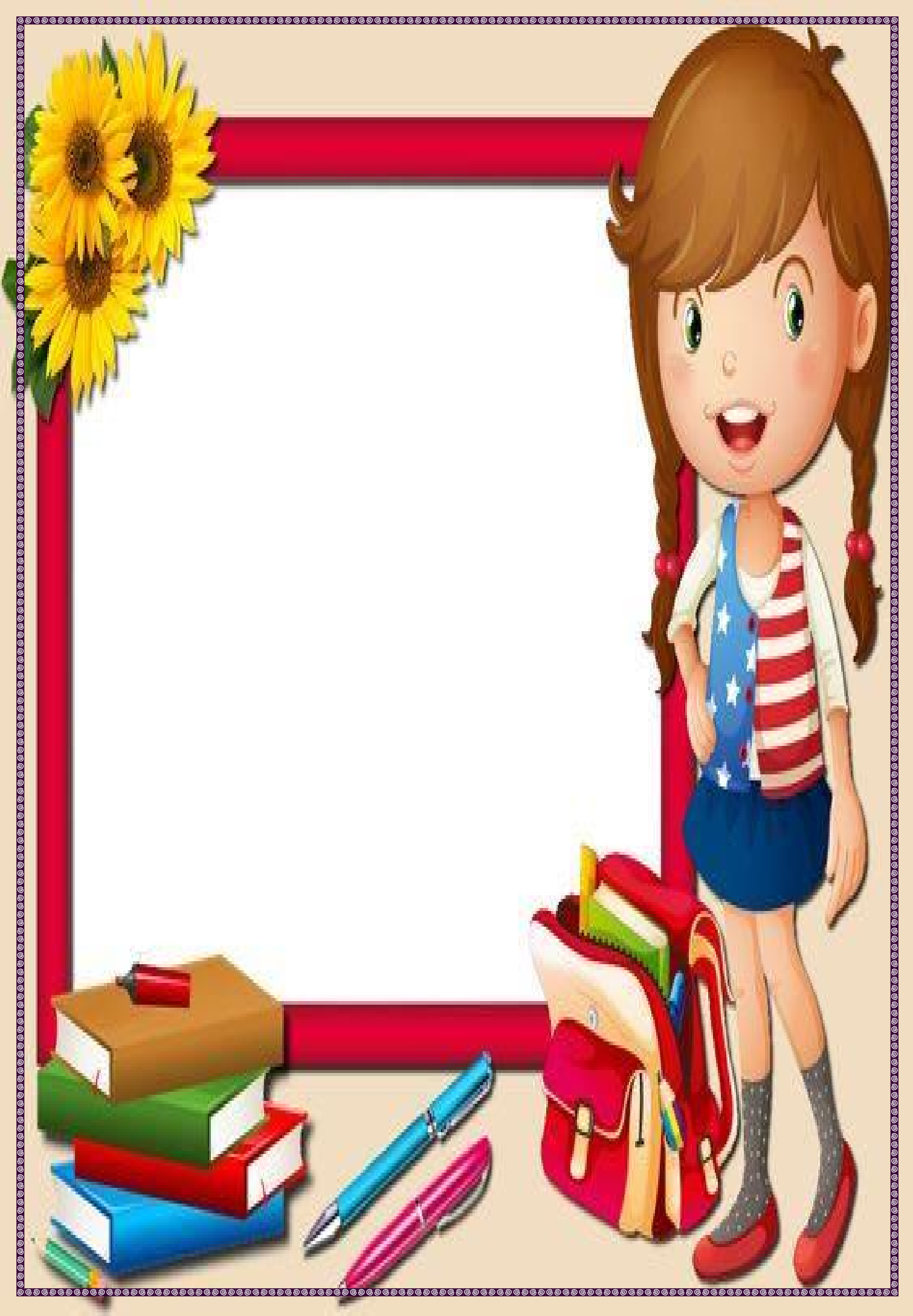 الوحدة  التمهيديةسنة أوىل المرجع : كتاب المعلم اعداد : امال العم ريي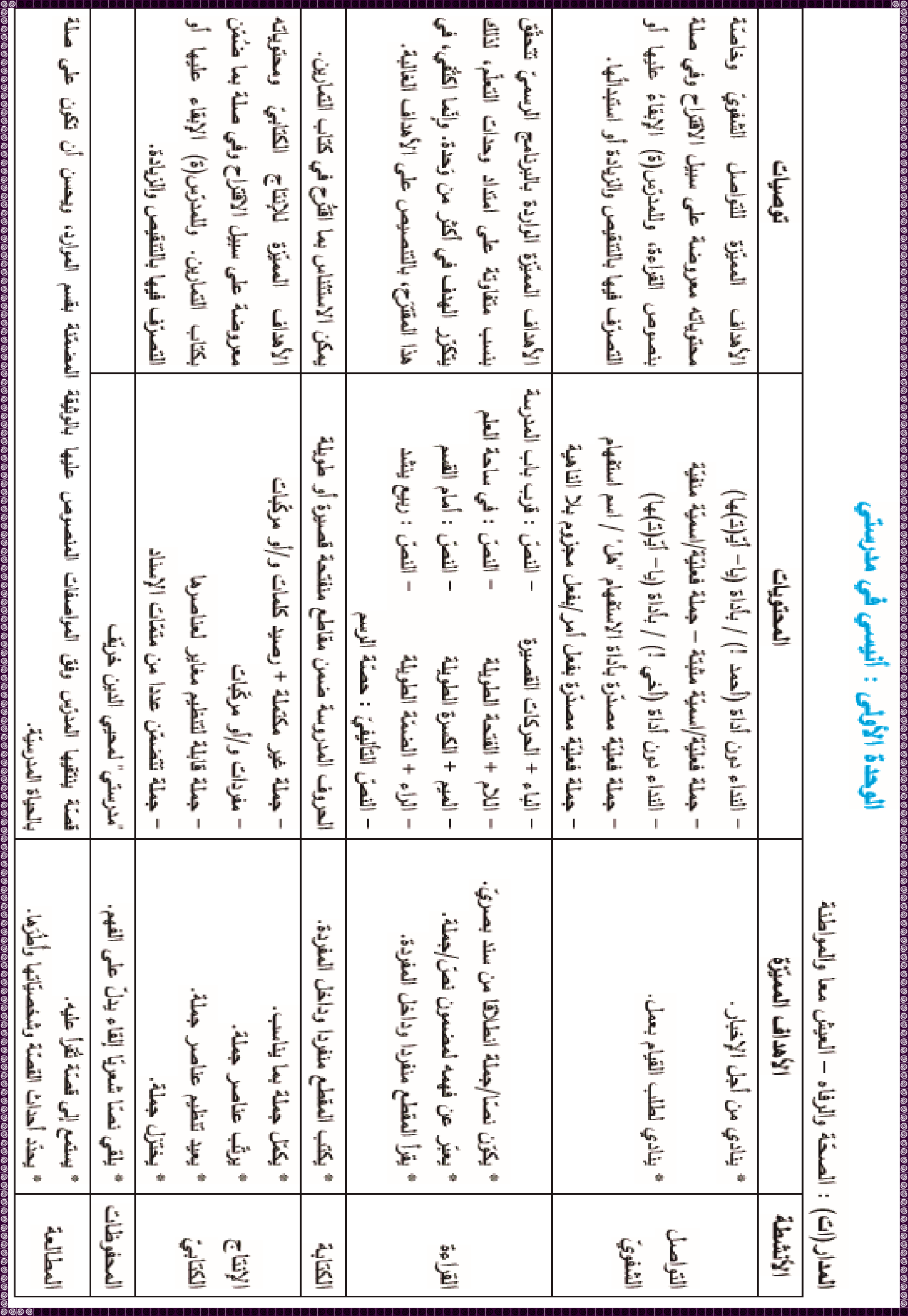 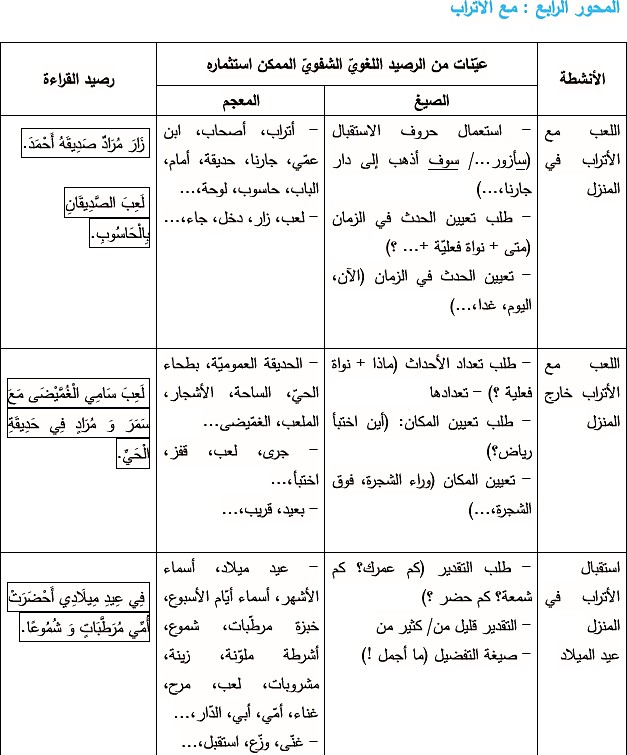 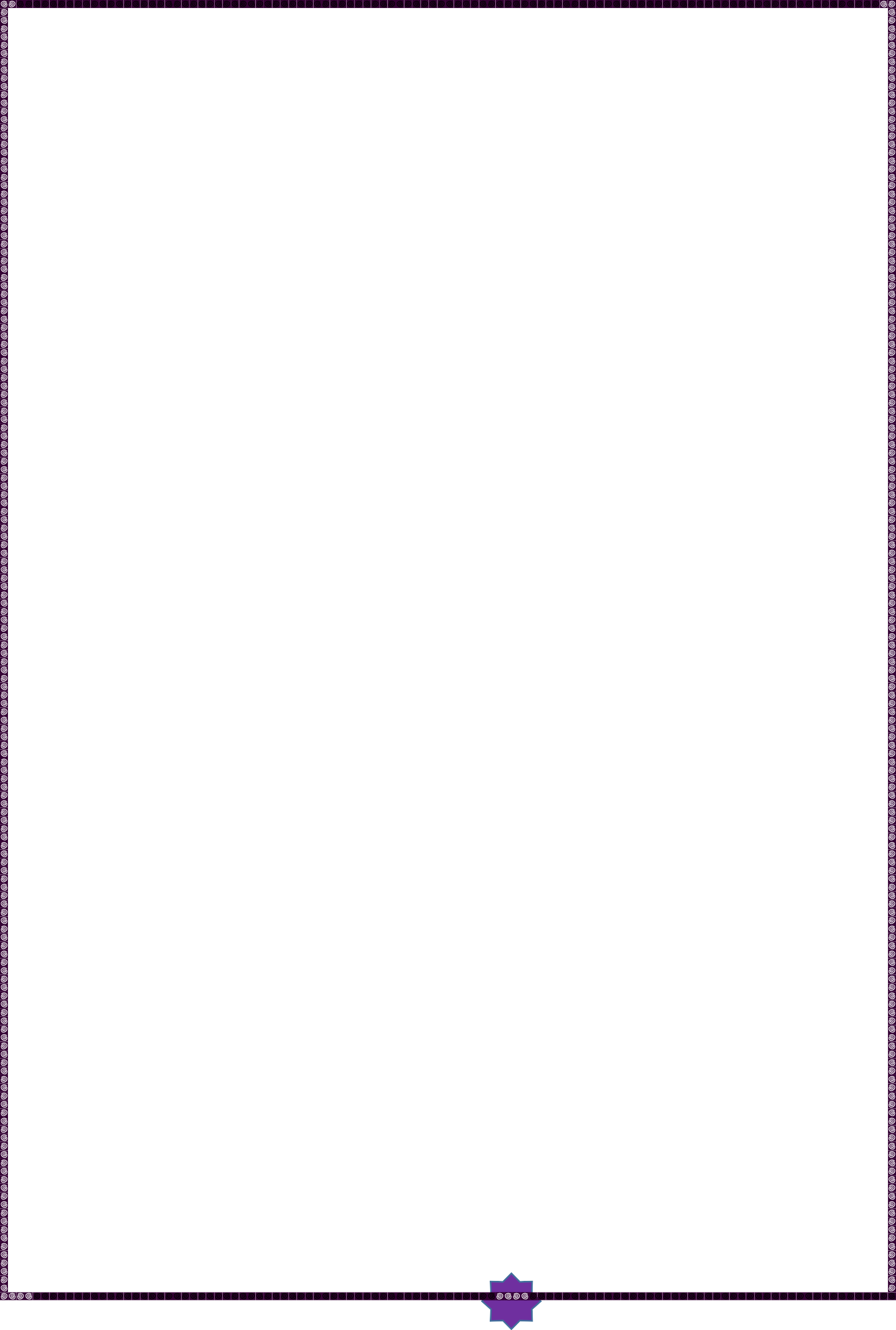 6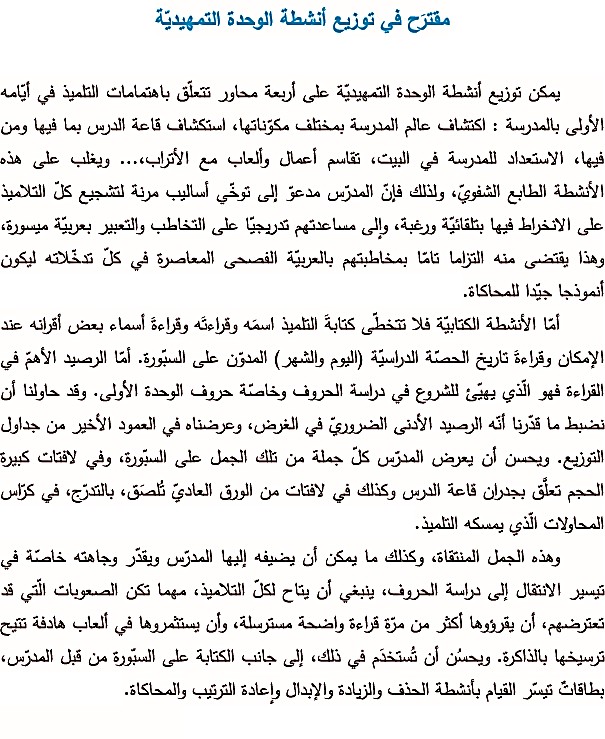 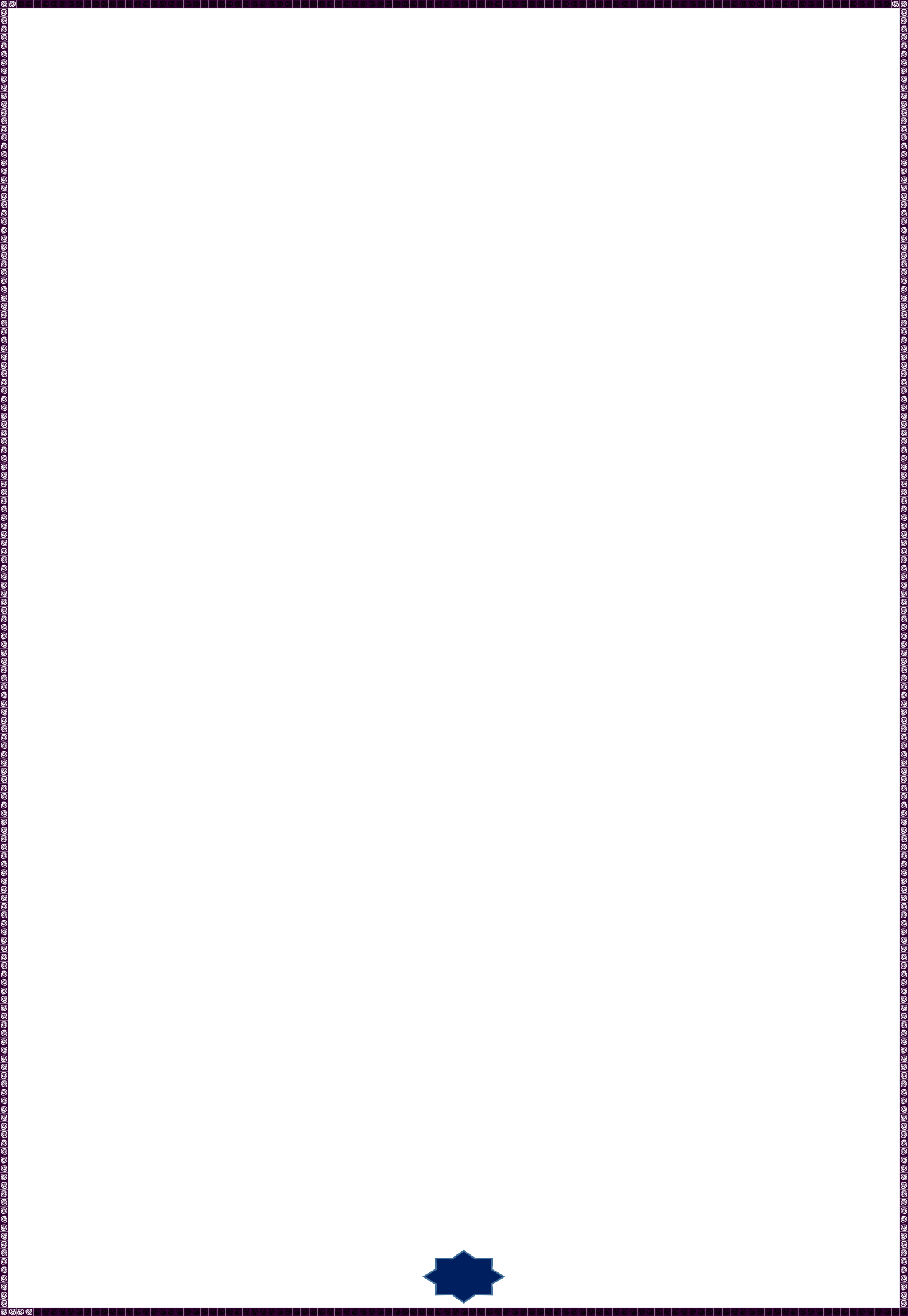 1